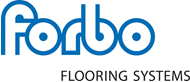 Mustertext anlehnend an das Standardleistungsbuch - LB 036 Bodenbelagarbeiten Sauberlaufsystem Coral BrightStrapazierfähiges Sauberlaufsystem für sehr gute Feuchtigkeitsaufnahme und guter Schmutzentfernung im Eingangs- und Innenbereich mit normaler Begehungsfrequenz.Herstellungsart: getuftet, 5/32" Schnittpol,Polmaterial: Econyl®, recyceltes Polyamid, durchgefärbt,Trägermaterial: Polyesterfaservlies,Rückenmaterial: Everfort Vinyl,Hergestellt in Europa mit phthalatfreiem Vinylrücken und zu 100% recyclingfähig,Einsatzbereich: normale Frequentierung im Eingangs- und Innenbereich,Gesamtdicke (ISO 1765): 8,5 mm,Gesamtgewicht (ISO 8543): 4.200 g/m²,Poleinsatzgewicht (ISO 8543): 1.070 g/m²,Brandverhalten (EN 13501-1): Bfl-s1,Rollen inkl. 2,5 cm Everfort-Vinylstoßrand: 90 cm / 130 cm / 200 cm,Matten inkl. 2,5 cm umlaufenden Vinyl-Stoßrand:  60 x 90 cm / 90 x 150 cm,Verlegung Rollen: auf vollflächig gespachtelten Untergrund kleben,Dessin/Farbe: mehrfarbig, meliert mit Kratzgarn,Farbton nach Wahl des AG aus der Standardkollektion,Wegen Farbkonzept Dessin	……………..,Farbnummer des Belages eintragen.Sauberlaufsystem, Hersteller/Typ										 'Forbo Coral Bright ' oder gleichwertig,					Belag, Hersteller/Typ										 '......................................................'								vom Bieter einzutragen,											Abrechnungseinheit: m²			28.09.2021Bei Rückfragen steht Ihnen die Forbo Anwendungstechnik unter Tel.-Nr. +49  5251 – 1803 213 und Mail   awt@forbo.com   zur Verfügung.Mustertext anlehnend an das Standardleistungsbuch - LB 036 Bodenbelagarbeiten	 Sauberlaufsystem Coral Bright FliesenStrapazierfähiges Sauberlaufsystem für sehr gute Feuchtigkeitsaufnahme und guter Schmutzentfernung im Eingangs- und Innenbereich mit normaler Begehungsfrequenz. Herstellungsart: getuftet, 5/32"Schnittpol,Polmaterial: Econyl®, recyceltes Polyamid, durchgefärbt,Trägermaterial: Polyesterfaservlies,Rückenmaterial: Everfort Vinyl,Hergestellt in Europa mit phthalatfreiem Vinylrücken und zu 100% recyclingfähig,Einsatzbereich: normale Frequentierung im Eingangs- und Innenbereich,Gesamtdicke (ISO 1765): 8,5 mm,Gesamtgewicht (ISO 8543): 4.250 g/m²,Poleinsatzgewicht (ISO 8543): 1.070 g/m²,Brandverhalten (EN 13501-1): Bfl-s1,Format: 50 x 50 cm,Verlegung: mit rutschhemmender Fixierung auf vollflächig gespachtelten Untergrund,Dessin/Farbe: mehrfarbig, meliert mit Kratzgarn,Farbton nach Wahl des AG aus der Standardkollektion,Wegen Farbkonzept Dessin	……………..,Farbnummer des Belages eintragen.Sauberlaufsystem, Hersteller/Typ										 'Forbo Coral Bright Fliesen' oder gleichwertig,					Belag, Hersteller/Typ										 '......................................................'								vom Bieter einzutragen,											Abrechnungseinheit: m²			28.09.2021Bei Rückfragen steht Ihnen die Forbo Anwendungstechnik unter Tel.-Nr. +49  5251 – 1803 213 und Mail   awt@forbo.com   zur Verfügung.